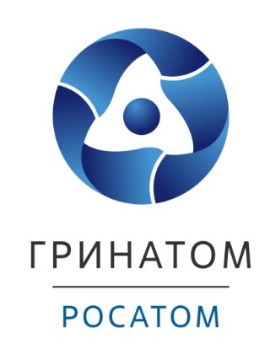 ё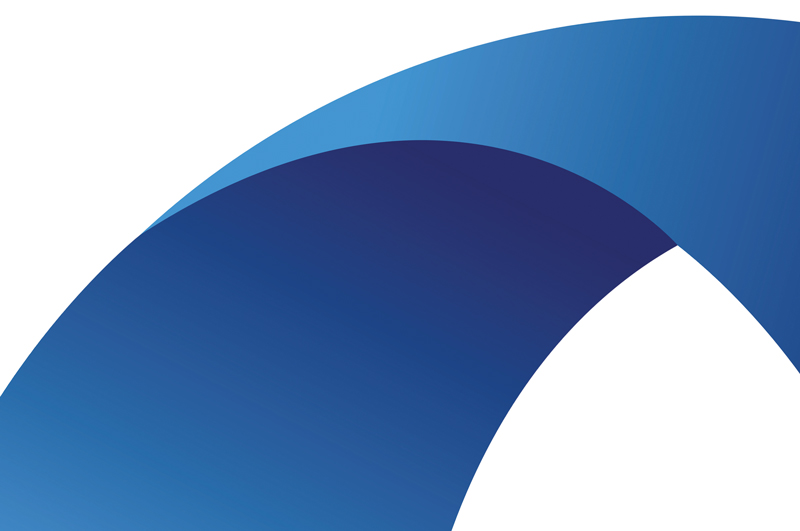 Лист измененийСодержаниеГлоссарий	41.	Введение	51.1.	Назначение системы	51.2.	Документация, с которой необходимо ознакомиться пользователю	52.	Требования к пользователю	63.	Состав платформы	74.	Подготовка к работе	84.1.	Состав модуля	84.2.	Установка модуля	85.	Работа с модулем	116.	Аварийные ситуации	12ГлоссарийВведениеНазначение системыПлатформа Атом.РИТА предназначена для разработки и управления программными роботами, позволяющими автоматизировать бизнес-процессы путем воспроизведения действий пользователей в установленных на рабочих станциях программах. Данный документ описывает модуль Атом.РИТА: Сотрудник из состава Платформы Атом.РИТА. Состав Платформы подробно рассмотрен в разделе 3 настоящего документа.Документация, с которой необходимо ознакомиться пользователюВ зависимости от конфигурации Платформы требуется ознакомление с Руководством пользователя модуля Атом.РИТА: Разработчик или Руководством пользователя модуля Атом.РИТА: Администратор.Требования к пользователюПользователь должен знать и соблюдать установленную технологию обработки информации, выполнять руководства, инструкции и положения по обеспечению защиты информации. Ответственным за ознакомление Пользователей c руководствами, инструкциями и положениями по обеспечению защиты информации является Администратор информационной безопасности (далее – Администратор ИБ)Обо всех выявленных нарушениях, связанных с информационной безопасностью, Пользователь должен незамедлительно сообщать Администратору ИБ.Состав платформыПлатформа Атом.РИТА предназначена для разработки и управления программными роботами, позволяющими автоматизировать бизнес-процессы путем воспроизведения действий пользователей в программах, установленных на рабочих станциях. Платформа состоит из пяти модулей (см. рисунок 1):Атом.РИТА: Разработчик – модуль, предназначенный для создания, хранения, изменения и отладки программных роботов, реализованный как веб-приложение.Атом.РИТА: Администратор – модуль, предназначенный для автоматического запуска и управления роботами, созданными в модуле Атом.РИТА: Разработчик, а также мониторинга их состояния и аудита работы, реализованный как веб-приложение.Атом.РИТА: Сотрудник – модуль, предназначенный для выполнения программного робота, устанавливаемый на рабочую станцию.Атом.РИТА: Классификатор - модуль, предназначенный для автоматического определения классов (признаков, характеристик) текстовых объектов. Модуль возможно обучить для работы с различными текстами и определения выбранных пользователем классов (от 1 до 5).Атом.РИТА: Голос – модуль, предназначенный для распознавания речи и ее перевода в текст, а также синтеза речи на основании заданного текста.Рисунок 1. Функциональная структура платформы Атом.РИТАПодготовка к работеСостав модуляМодуль Атом.РИТА: Сотрудник состоит из трех компонентов:Плеер - компонент, который непосредственно исполняет (проигрывает) сценарий робота согласно указанной в нем логике и параметрам, логирует выполнение каждого шага (активности) и возникающие ошибки;Агент - компонент, который обеспечивает взаимодействие с модулями Атом.РИТА: Разработчик и Атом.РИТА: Администратор, расшифровку сценариев роботов, открытие и поддержку сессий под различными учетными данными для исполнения роботов;Инспектор UI - компонент, дополнительно устанавливаемый в режиме "Локально для разработки". Позволяет взаимодействовать с пользовательским интерфейсом в Windows-приложениях, Web-приложениях и SAP GUI, а именно: считывать код (селекторы) элементов интерфейса (кнопок, иконок, форм и т.д.), создавать скриншоты экрана, передавать и получать данные (селекторы, скриншоты) в модуль Атом.РИТА: Разработчик.Установка модуляПолучение установочного файла модуля Атом.РИТА: СотрудникУстановочный файл модуля Атом.РИТА: Сотрудник скачивается из модуля Атом.РИТА: Разработчик. На главной странице кликните ссылку на ФИО пользователя в правом верхнем углу и выберите пункт «Настройки» из выпадающего меню. Отображается страница настроек пользователя, которая содержит раздел «Приложения и расширения». В разделе «Приложения и расширения» выбрать подраздел «Модуль Атом.РИТА: Сотрудник».Нажать иконку загрузки.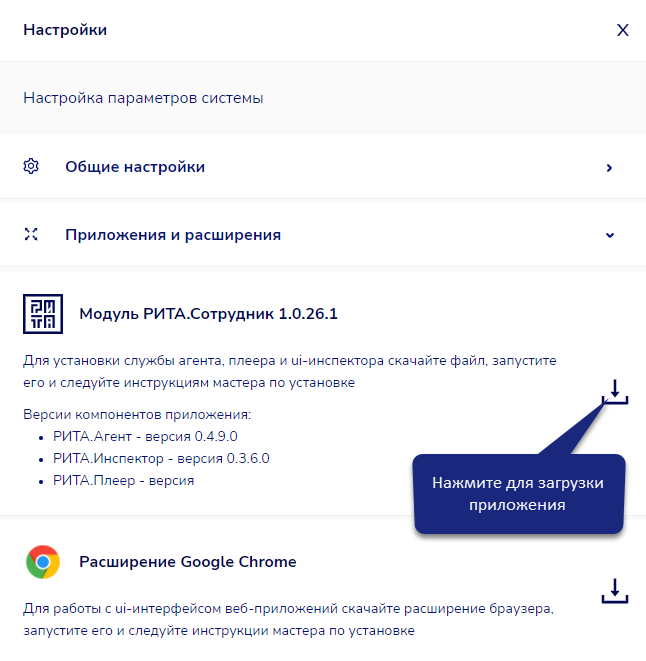 На компьютер пользователя загружается файл для установки модуля Атом.РИТА: Сотрудник.Примечание:	в зависимости от используемого пользователем браузера и его настроек может потребоваться подтверждения скачивания файла и указание адреса, по которому он должен быть сохранен.Примечание:	для установки модуля Атом.РИТА: Сотрудник Запустите полученный файл и следуйте указаниям инсталятора.Установка модуля Атом.РИТА: СотрудникМодуль Атом.РИТА: Сотрудник может быть установлен в одном из следующих режимов:Как служба на сервер при наличии модуля Атом.РИТА: Администратор - устанавливается на сервер, исполняет программных роботов по запросам от модуля Атом.РИТА: Администратор и возвращает в данный модуль информацию о результатах исполнения.Как служба на сервер без модуля Атом.РИТА: Администратор - устанавливается на сервер, исполняет программых роботов по запросам от Планировщика заданий и взаимодействует с модулем Атом.РИТА: Разработчик для расшифровки сценариев и проверки лицензий.Локально для разработки - устанавливается на рабочее место пользователя модуля Атом.РИТА: Разработчик для отладки/проверки разрабатываемого робота. Исполняет программных роботов по запросам от модуля Атом.РИТА: Разработчик и возвращает в данный модуль информацию о результатах исполнения.Запустить файл установки модуля Атом.РИТА: Сотрудник.В отобразившемся окне установки выберать нужный вариант установки и нажать кнопку «Далее».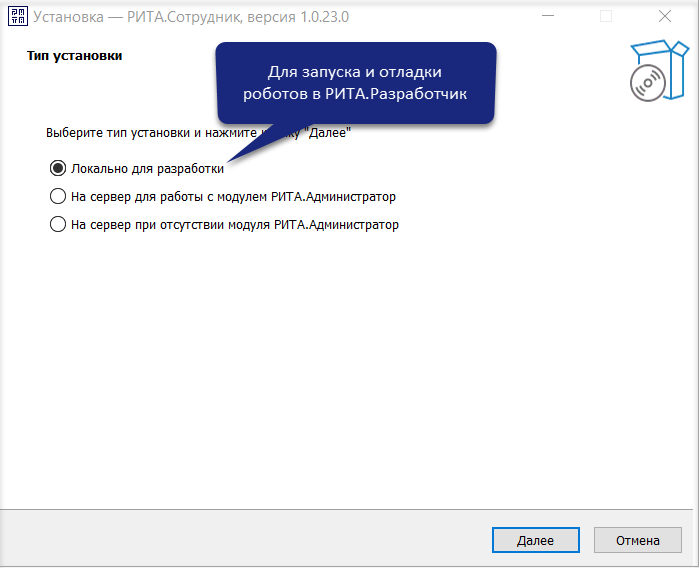 Следуя подсказкам установщика, завершить установку модуля.Работа с модулем Работа с модулем Атом.РИТА: Сотрудник выполняется через модули Атом.РИТА: Разработчик или Атом.РИТА: Администратор и описана в Руководстве пользователя для соответствующих модулей.Аварийные ситуацииПри отказе или сбое в работе модуля необходимо обратиться к Администратору или в службу технической поддержки.ДатаВерсияКраткое описание измененийФИО05.04.20221.0.0Документ созданПоляков А.В.Термины/сокращенияОпределениеПлатформа Атом.РИТА, ПлатформаРоботизированный интеллектуальный технологичный ассистентПользовательСотрудник, получивший доступ к модулю Атом.РИТА: Разработчик на основании правил разграничения доступа. Программный робот (Робот)Программное обеспечение для эмуляции действий человека, взаимодействующего с информационными системами, для выполнения типового бизнес-процесса